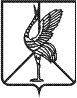 Совет городского поселения «Шерловогорское»муниципального района «Борзинский район»Забайкальского краяРЕШЕНИЕ  31 мая   2022 года                                                                             №  34поселок городского типа Шерловая ГораОб утверждении прогнозного плана приватизации муниципального имущества городского поселения «Шерловогорское» на 2022 годРуководствуясь Федеральным законом от 06.10.2003 г. № 131-ФЗ «Об общих принципах организации местного самоуправления в Российской Федерации»,  Федеральным законом от 21.12.2001 г. № 178-ФЗ «О приватизации государственного и муниципального имущества»,  Устава городского поселения «Шерловогорское» от 06.03.2018г № 93, Положением «О порядке и условиях приватизации муниципального имущества городского поселения «Шерловогорское», утвержденного Советом городского поселения «Шерловогорское» от 26.03.2019 г. № 149 (в редакции от 26 ноября 2021г. № 11) Совет городского поселения «Шерловогорское» решил: 	1. Утвердить прогнозный план приватизации муниципального имущества, городского поселения «Шерловогорское» на 2022 год (приложение).2.  Настоящее решение вступает в силу на следующий день после дня его официального опубликования (обнародования). 3.   Настоящее решение подлежит официальному опубликованию в периодическом печатном издании газете «Вестник городского поселения «Шерловогорское» и обнародованию на специально оборудованном стенде в фойе 2 этажа административного здания администрации городского поселения «Шерловогорское» по адресу: Забайкальский край, Борзинский район, пгт.Шерловая Гора, ул.Октябрьская, д.12, а также размещению на сайте муниципального образования в информационно-телекоммуникационной сети «Интернет» (www.шерловогорское.рф).Председатель Совета городского               Глава городского поселения                  поселения «Шерловогорское»                     «Шерловогорское»                  _____________Т.М.Соколовская                _______________А.В.ПанинПриложение к решению                                                                                                                                                                                                                                                                                      Совета городского поселения «Шерловогорское»                                              от  31 мая 2022 г  №  34                    Прогнозный план приватизации муниципального имущества, городского поселения «Шерловогорское» на 2022 год.Пояснительная запискак решению Совета городского поселения «Шерловогорское»       Приватизация муниципального имущества осуществляется в соответствии с Федеральным Законом № 178 – ФЗ от 21 декабря 2001 года «О приватизации государственного и муниципального имущества», Федеральным законом от 01.04.2019 № 45-ФЗ «О внесении изменений в Федеральный закон «О приватизации государственного и муниципального имущества».  В план приватизации в течении года могут вноситься изменения, дополнения, которые будут утверждены Советом.№п/пнаименование, местонахождениеимуществахарактеристикаимущества№п/пнаименование, местонахождениеимуществахарактеристикаимущества1Трактор Т-150 КЗабайкальский край, Борзинский район,            пгт Шерловая Гора,                  ул. Октябрьская 12Транспортное средство-Марка, модель- ХТЗ-Т-150 К;Модель, № двигателя – 651234;Цвет кузова - красный; Государственный регистрационный знак – 4293 ЕХ 75